Publicado en ESPAÑA el 31/12/2014 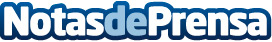 LAS 7 MEJORES Fiestas de España 2.0151/01/2.015. Una Web lanza el mayor concurso de Fiestas españolas 2.015.
Se trata de la mayor Plataforma digital dedicada a estos eventos, en la que los usuarios a través de sus votaciones, decidirán cuales son "Las 7 Mejores Fiestas de España", participando a su vez en un sorteo on-line con importantes premios y viajes.Datos de contacto:Francisco J. LarioConcurso de LAS 7 MEJORES Fiestas de España.Nota de prensa publicada en: https://www.notasdeprensa.es/concurso-de-las-7-mejores-fiestas-de-espana-2015-0 Categorias: Sociedad Entretenimiento Eventos Premios http://www.notasdeprensa.es